Mündliche Prüfung im letzten Jahr der Sekundarstufe I – Englisch– Orientierung am Referenzniveau B1 –Print advertisements and mediaDie Erprobung dieses Prüfungsbeispiels erfolgte in der Jahrgangsstufe 10 an den Schulformen Hauptschule, Gesamtschule und Realschule, sowie in der Jahrgangsstufe 9 der Schulform Gymnasium (G8). Folgende Schulen beteiligten sich mit einer oder mehreren Klassen an der Erprobung:Informationen zur UnterrichtsreiheVorbereitung der mündlichen Prüfung im Unterricht(Beispiel Gymnasium Essen-Werden)Das Unterrichtsvorhaben konzentriert sich auf Printwerbung in Zeitschriften (Prüfungsteil 1: zusammenhängendes Sprechen) sowie die Nutzung von Medien im Alltag (Prüfungsteil 2: an Gesprächen teilnehmen). Anhand von ausgewählten Anzeigen wurden den Schülerinnen und Schülern die Anforderungen zum Prüfungsteil 1 der mündlichen Prüfung Sprechen: zusammenhängendes Sprechen mit den drei Teilaufgaben description, analysis, comment transparent gemacht. Ebenso wurde der diesbezügliche Teil des Bewertungsrasters mit seinen Kriterien erläutert.Die drei Aufgabenteile wurden zunächst getrennt voneinander und nacheinander geübt. Als Material dienten von den Schülerinnen und Schülern mitgebrachte Anzeigen sowie ein von der Lehrkraft bereitgestellter Anzeigenpool. Für die Teilaufgabe description wurden in der ersten Phase Partner- und Gruppenarbeit eingesetzt. In einer zweiten Phase stellten Freiwillige ihre Beschreibung im Plenum vor. Die anderen Schülerinnen und Schüler und die Lehrkraft gaben den Freiwilligen Feedback, wobei auch die Kriterien des Bewertungsrasters herangezogen wurden. Bei vielen Schülerinnen und Schülern blieb die Beschreibung anfangs unvollständig. Es wurden z. B. wichtige Elemente der Werbung wie Schriftzüge nicht erwähnt, Personen oder Gegenstände nur unzureichend beschrieben (ein Mann z. B. nur als „a man“ ohne nähere Erläuterungen über Alter, Kleidung, Aussehen etc.). Ebenso gingen einige Schülerinnen und Schüler unsystematisch vor. Daher wurde in dieser Phase der language support zum Prüfungsteil 1 How to analyze a print advertisement sukzessive gemeinsam mit den Schülerinnen und Schülern erarbeitet und stetig auf ihn als Hilfsmittel hingewiesen. Bei den Übungsstunden zur Analyse und zum Kommentar wurde entsprechend vorgegangen.  Den Schülerinnen und Schülern muss ausreichend Gelegenheit gegeben werden, in Übungsphasen Effekt und Aussageabsicht der jeweiligen Anzeige klar und eindeutig zu benennen und anhand der eingesetzten Mittel  zu erläutern. Einige Schülerinnen und Schüler blieben bei ihren diesbezüglichen Aussagen zu vage und allgemein. Beim Kommentar allerdings differenzierten die Schülerinnen und Schüler in der Regel gut zwischen der allgemeinen Wirkung und der Wirkung auf sie selbst. Einige Schülerinnen und Schüler gaben jedoch keine Gründe für ihre Meinung an, sondern blieben pauschal. Entsprechende Übungsphasen zur Kommentierung einer Anzeige gaben hier Hilfestellung. In allen Übungsphasen zu den jeweiligen Teilaufgaben wurde der Fokus insbesondere auch auf die kulturspezifischen Besonderheiten der Anzeige gerichtet und deren daraus resultierende Wirkung diskutiert.Nach den Übungsphasen der einzelnen Aufgabenteile wurde der gesamte erste Prüfungsteil zusammenhängend geübt, in Prüfungssimulationen vorgetragen und besprochen. Aufgrund der Anzahl der Übungsphasen ist es notwendig, ausreichend Werbeanzeigen für die Lerngruppen bereitzustellen.Im zweiten Prüfungsteil Sprechen: an Gesprächen teilnehmen diskutierten die Schülerinnen und Schüler zum Thema Mediennutzung im Alltag  allgemein. Die Bewertungskriterien für diesen Prüfungsteil wurden den Schülerinnen und Schülern wiederum anhand des Bewertungsrasters erläutert und die Anforderungen transparent gemacht. Zum Thema Mediennutzung im Alltag wurden verschiedene aktuelle Texte gelesen und besprochen, z. B. über den Gebrauch von Handys in Klassenarbeiten oder das Sammeln von Daten über soziale Netzwerke, Webseiten oder Mobiltelefone. Im Anschluss wurden die Schülerinnen und Schüler zunächst aufgefordert, Argumente für die Pro- und Kontrapositionen zu sammeln. Dabei wurde darauf geachtet, dass die Schülerinnen und Schüler ihre Argumente mit Beispielen und Belegen stützen und für beide Seiten ungefähr gleich viele Argumente finden. In anschließenden Übungsphasen diskutierten die Schülerinnen und Schüler in Kleingruppen. In den auf den Prüfungsteil 2 bezogenen Arbeitsphasen wurde wiederum der entsprechende language support How to discuss gemeinsam mit den Schülerinnen und Schülern erarbeitet und zur stetigen Nutzung bereitgestellt. Zur Intensivierung des Lerneffekts wurden immer wieder Diskussionen im Plenum geführt und in einem anschließenden Feedback durch Schülerinnen und Schüler sowie Lehrkraft besprochen und bewertet. Je nach Zeitbudget und Lerngruppe kann das Unterrichtsvorhaben durch weitere aktuelle Themen zur Mediennutzung im Alltag ergänzt werden. Kurz vor der Prüfung wurden mock exams durchgeführt, in denen die Schülerinnen und Schüler beide Prüfungsteile übten. Jeweiliges Feedback wurde dazu genutzt, aufgetauchte Defizite zu bearbeiten. MaterialienLanguage support – How to analyse a print advertisementLanguage support – How to discussAufgaben und inhaltliche Leistung – erster PrüfungsteilDie Aufgabenstellung für den ersten Prüfungsteil Sprechen: zusammenhängendes Sprechen ist für alle Aufgaben gleich. Unterschiede gibt es lediglich bei der Angabe der Annotationen, die sich auf die jeweilige Werbeanzeige beziehen. Die folgende tabellarische Aufstellung enthält die jeweiligen Bezeichnungen der Anzeigen sowie die Aufgabenstellung (Assignments). Die Annotationen sind unter der jeweiligen Anzeige aufgeführt. Die Anzeigen sowie ein Beispiel für ein Aufgabenblatt (Anzeige BASF – kids love chemistry) folgen im Anschluss an die Tabelle. Die jeweiligen Anforderungen für die inhaltliche Leistung sind tabellarisch zusammengestellt und folgen jeweils im Anschluss an die Anzeige, auf die sie sich beziehen. Sie enthalten mögliche Schülerlösungen und sind beispielhaft zu sehen. Eine Alternative kann auch eine überblicksartige Zusammenstellung der Anforderungen zur inhaltlichen Leistung in Kurzform sein. Da es sich um Paarprüfungen handelt, werden für 30 Schülerinnen und Schüler 10 Anzeigen benötigt. So können 6 Prüflinge (= 3 Paarprüfungen) mit 2 Anzeigen und den zugehörigen Aufgabenstellungen geprüft werden. 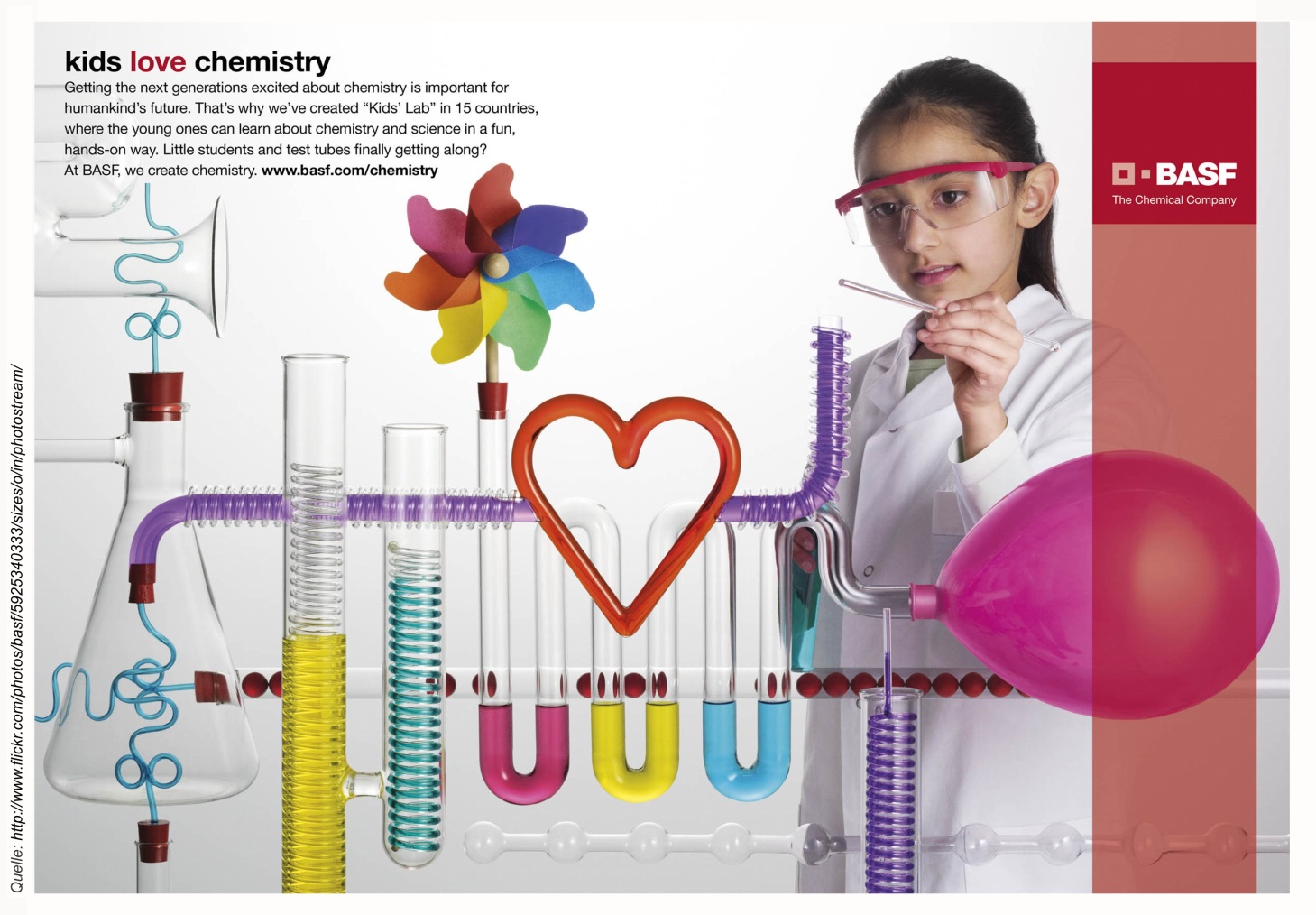 © siehe: http://creativecommons.org/licenses/by-nc-nd/2.0/Name: _____________________________________________________________Part 1 (individual task) – Advertisements:	BASF – kids love chemistryYou have 20 minutes to prepare for your individual task. Annotations:	to get sb. excited about sth. – jemanden für etwas begeistern	lab – short for ‘laboratory’	hands-on – interaktiv, praktisch (mit eigenen Händen)	test tube – Reagenzglas	to get along with each other – miteinander auskommen, miteinander klarkommenAssignments:Describe the advertisement in detail.Analyse the advertisement. The following questions can help you:What is the effect of the advertisement on the reader?What means are used to create this effect? What is the message of the advertisement? Comment on how effective the advertisement is. Refer to the reader in general. / How might the reader react? Refer to its effect on you personally.Give reasons for your answers. BASF – kids love chemistryInhaltliche LeistungMögliche Impulse / weiterführende FragenTeilaufgabe 1Take a closer look at the girl. Describe her appearance / her body language / what she is doing.Take a closer look at the text / the logo / the slogan.Teilaufgabe 2How is the reader’s attention attracted? / Who is the ad aimed at? Take a closer look at the test tube that is formed like a heart. Explain the meaning of it.Teilaufgabe 3Would you like to visit “BASF Kids’ Lab”?Why do you think a girl has been chosen to appear in the ad?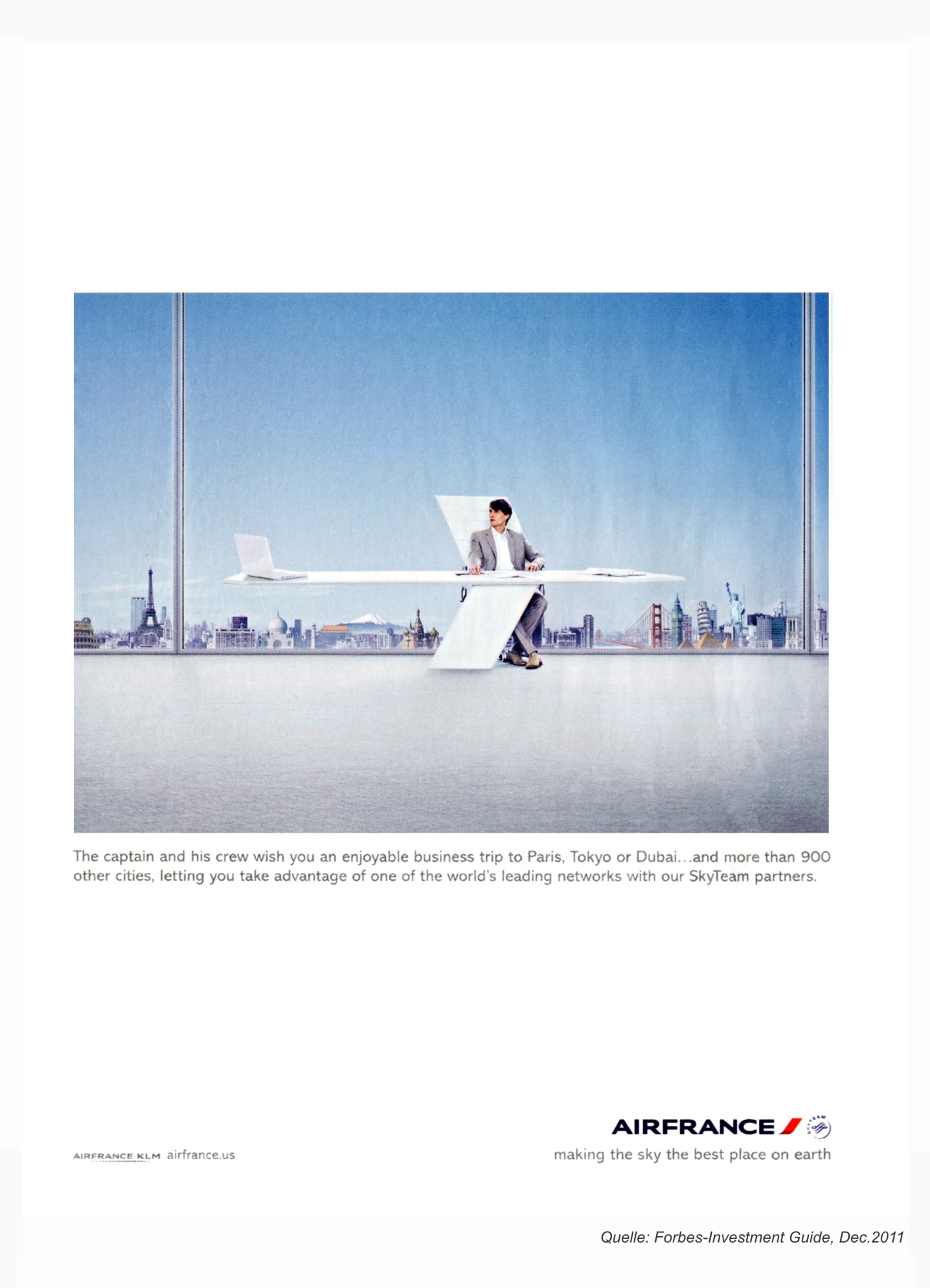 	© Air France	Annotations:		---AIRFRANCEInhaltliche LeistungMögliche Impulse / weiterführende Fragen Teilaufgabe 1Take a closer look at the man and describe his appearance / his body language / what he is doing.Describe the location.Take a closer look at the text / the slogan.Teilaufgabe 2How is the reader’s attention attracted? / Who is the ad aimed at?Take a closer look at the different sights in the background. / Why are they shown?What is the ad trying to say?Teilaufgabe 3Would you like to use a computer on board when travelling by plane? 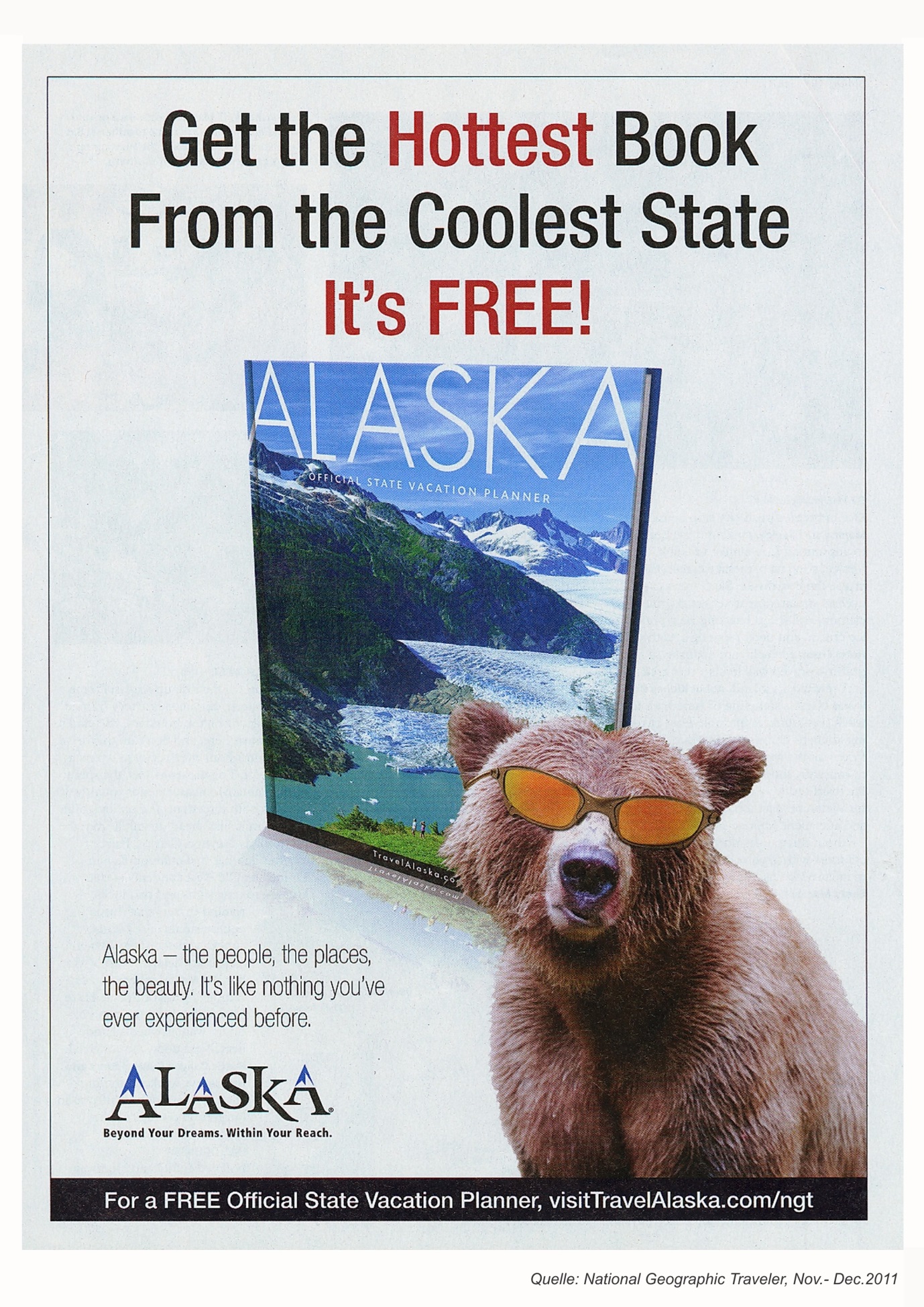  © Alaska Travel.com Annotations:	to experience – erleben	beyond – jenseitsAlaska – Official State Vacation PlannerInhaltliche LeistungMögliche Impulse / weiterführende Fragen Teilaufgabe 1Take a closer look at the grizzly. Describe its appearance.Describe the location on the book cover.Take a closer look at the text / the logo / the slogan.Teilaufgabe 2How is the reader’s attention attracted? / Who is the ad aimed at? Why is the word “Free” written in capital letters?Teilaufgabe 3Would you travel to Alaska? / Would you order the vacation planner? / Say why.Why is a bear shown in the ad?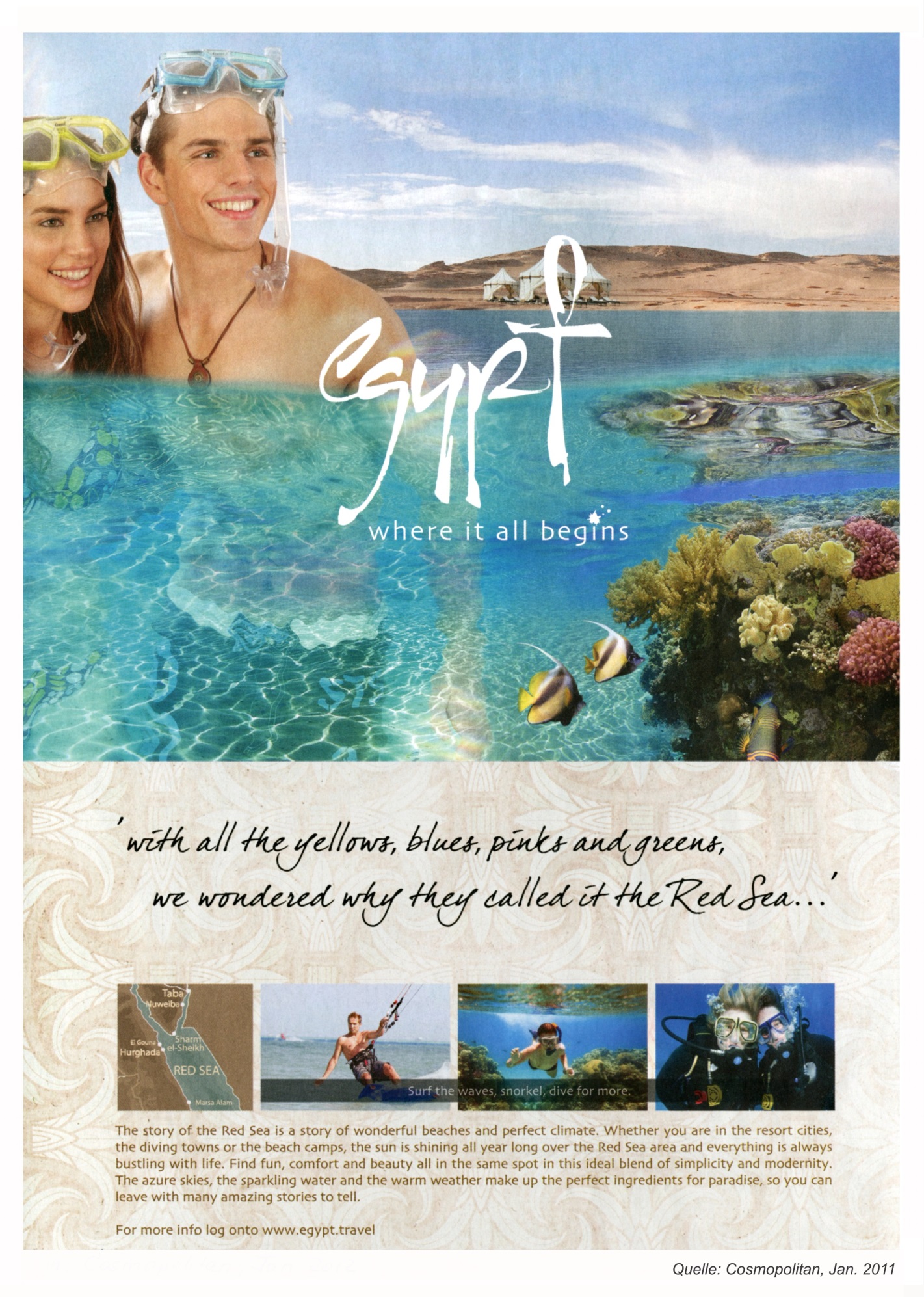 		© www.egypt.travel	Annotations: 	bustling with life – very busy				blend of –  mixture of				ingredients  – ZutatenEgyptInhaltliche LeistungMögliche Impulse / weiterführende Fragen Teilaufgabe 1Take a closer look at the people and describe their appearance / their body language / what they are doing.Describe the location.Take a closer look at the text / the logo / the slogan.Teilaufgabe 2How is the reader’s attention attracted? / Who is the ad aimed at? Take a closer look at the different photos. / Why are they shown?What is the ad trying to say?Teilaufgabe 3Would you like to travel to a foreign country? Why? / Why not?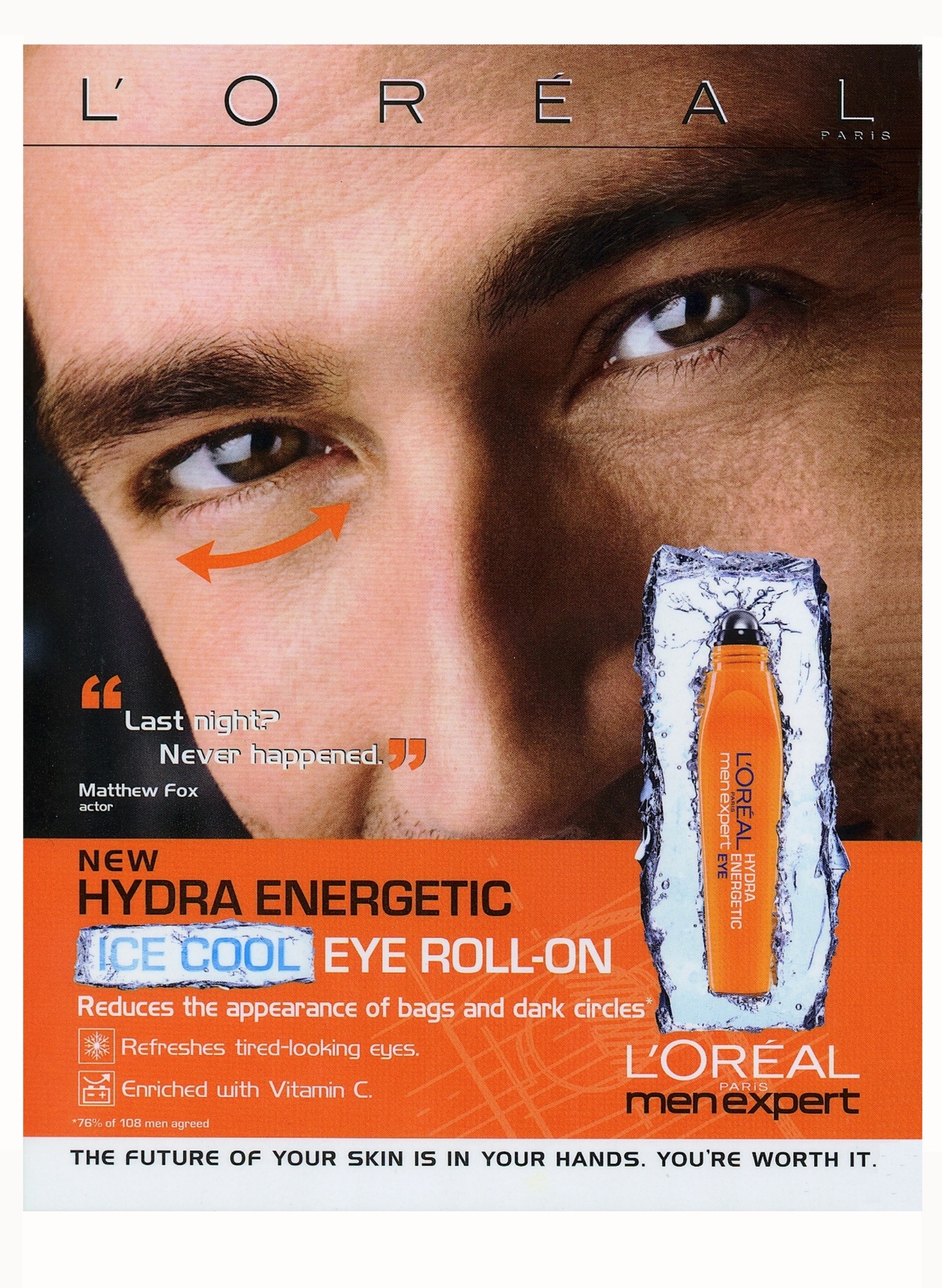 © L’OrÉalAnnotations:	hydra energetic – effektiv durch Feuchtigkeit	bags – hier: Tränensäcke 	dark circles – hier: dunkle AugenränderEye Roll-OnInhaltliche LeistungMögliche Impulse / weiterführende Fragen Teilaufgabe 1Take a closer look at the man’s face.Take a closer look at the text / the logo / the slogan.Teilaufgabe 2How is the reader’s attention attracted? / Who is the ad aimed at? Have a closer look at the use of colours.What is the ad trying to say?Teilaufgabe 3Why are good looks so important for men?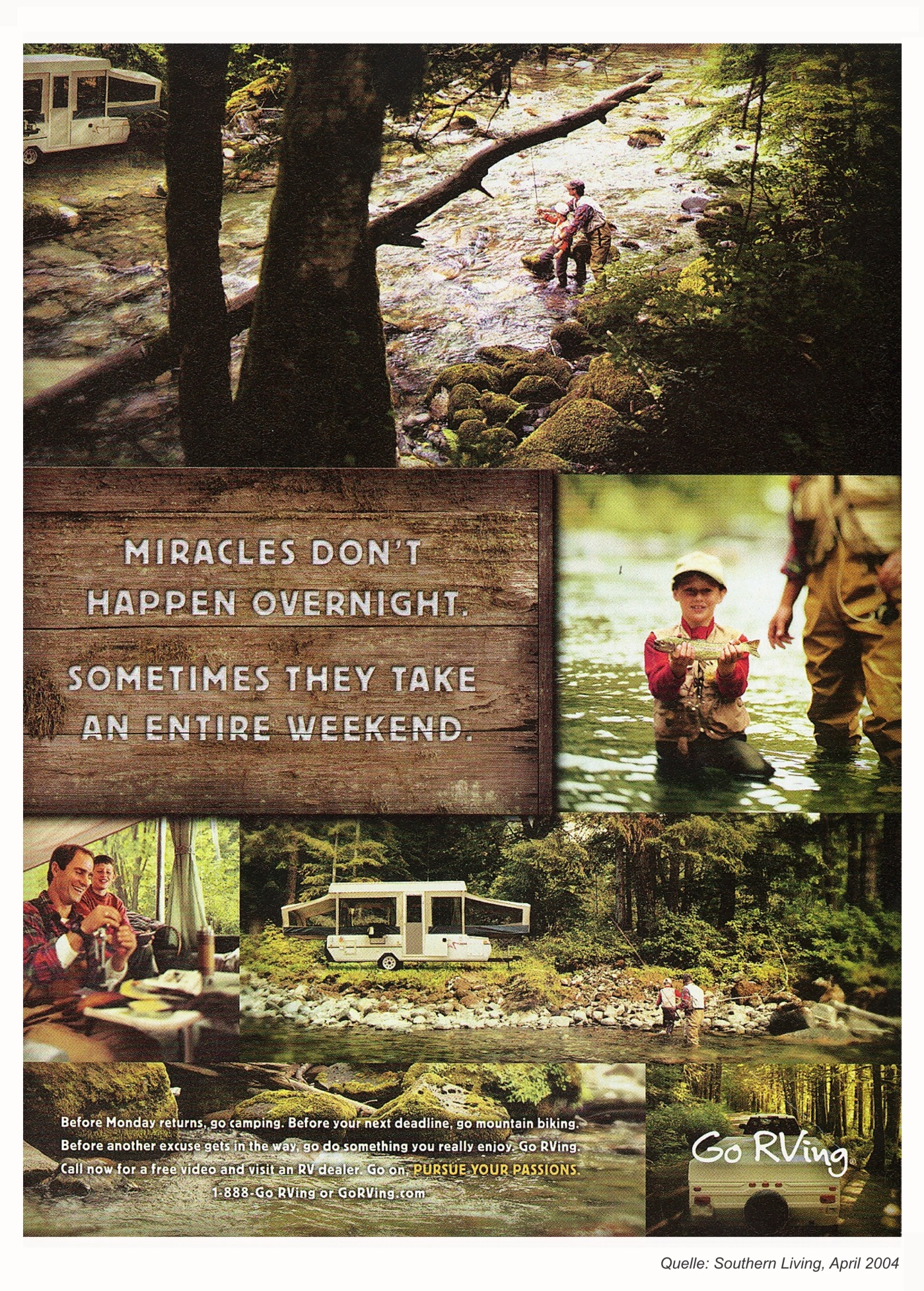 	© Go RVing.com	Annotations:	RV – a motorized wheeled vehicle used for camping or other free-time 			activities		entire – 	whole	to pursue one’s passion – to do what you like doing very muchGO RVingInhaltliche LeistungMögliche Impulse / weiterführende FragenTeilaufgabe 1Take a closer look at the people and describe their appearance / facial expressions / what they are doing.Describe the location.What colours are used in the ad?Take a closer look at the text / the slogan.Teilaufgabe 2How is the reader’s attention attracted? How is the product presented?Who is the ad aimed at? What effect does the text have on the reader?Teilaufgabe 3Would you like to go RVing? Say why (not).Do you think such a weekend could be interesting for girls, too? Say why (not).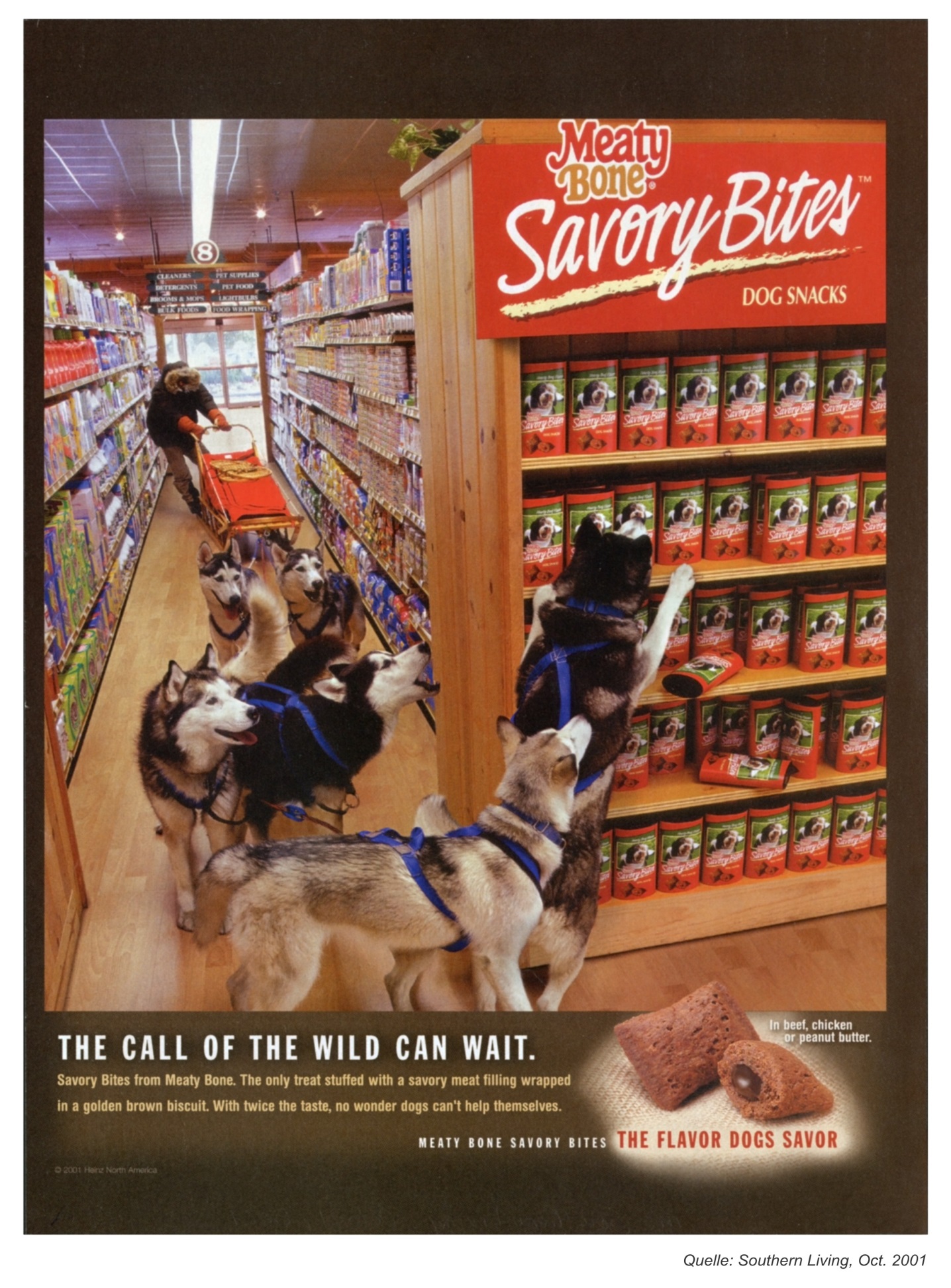 © Heinz (Ketchup USA)Annotations:	savory – tasting strong and pleasant, but not sweet	to savor –  to fully enjoy the taste of something	“The Call of the Wild” – title of a novel by Jack London, telling the 					    	 story of a dog named BuckMeaty Bone – Savory BitesInhaltliche LeistungMögliche Impulse / weiterführende Fragen Teilaufgabe 1Take a closer look at the situation and describe the man’s appearance / his body language / what he is doing / what the dogs are doing.Describe the location. Take a closer look at the text / the logo / the slogans.Teilaufgabe 2How is the reader’s attention attracted? / Who is the ad aimed at? How is the product presented? / What is the ad trying to say?Teilaufgabe 3Do you think dogs should be given snacks that are “peanut butter flavoured“? 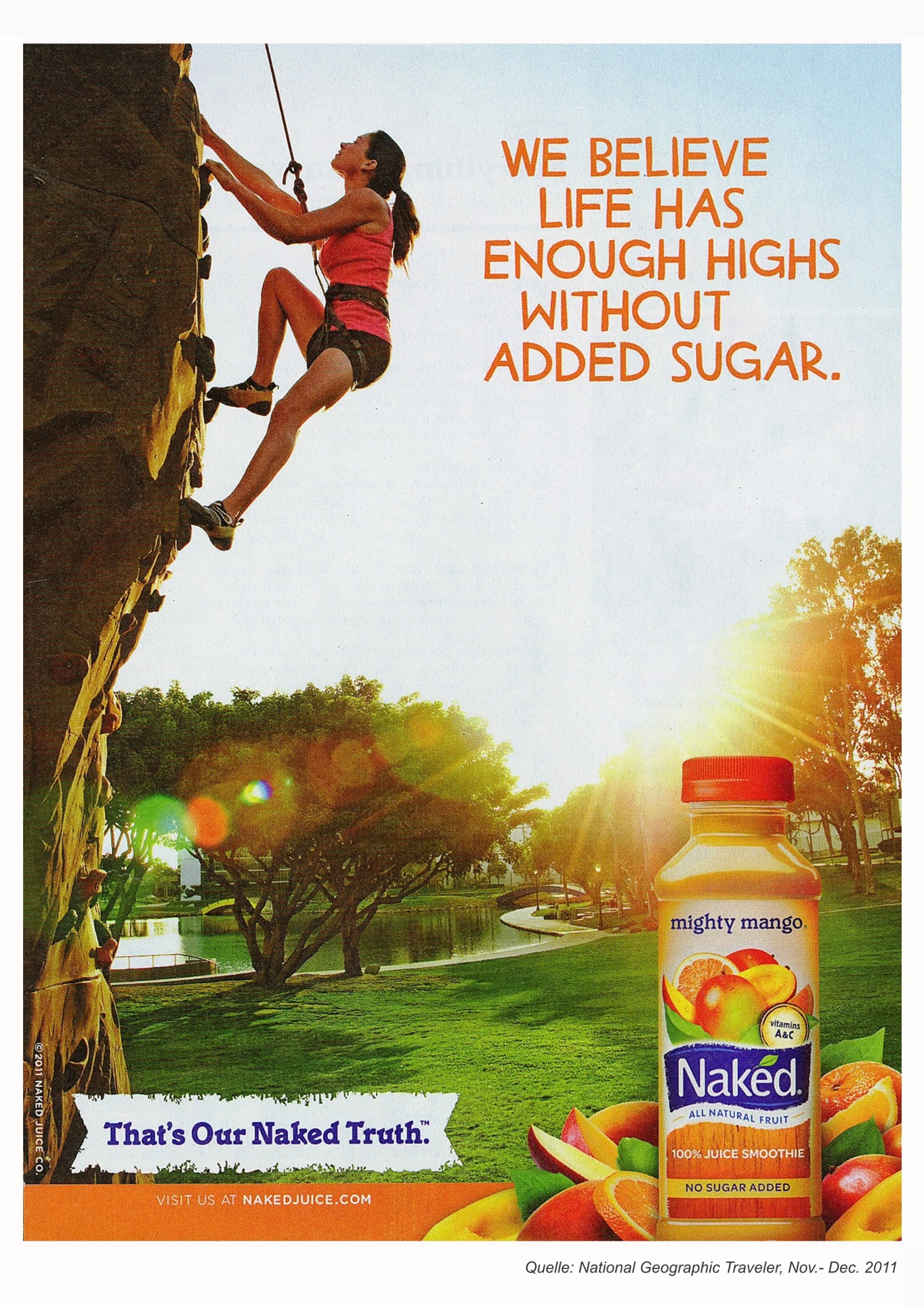 	© nakedjuice.com	Annotations:	added – hinzugefügt(e) 	mighty – 1. mächtig; 2. kraftvoll, starkNaked: mighty mangoInhaltliche LeistungMögliche Impulse / weiterführende Fragen Teilaufgabe 1Take a closer look at the woman. Describe her appearance / her body language / what she is doing.Take a closer look at the text / the logo / the slogan and describe it.Teilaufgabe 2How is the reader’s attention attracted?Who is the ad aimed at? Teilaufgabe 3Would you buy this drink?Do you think this drink is really as healthy as the ad promises? / Do you think this a suitable drink for athletes? Say why (not).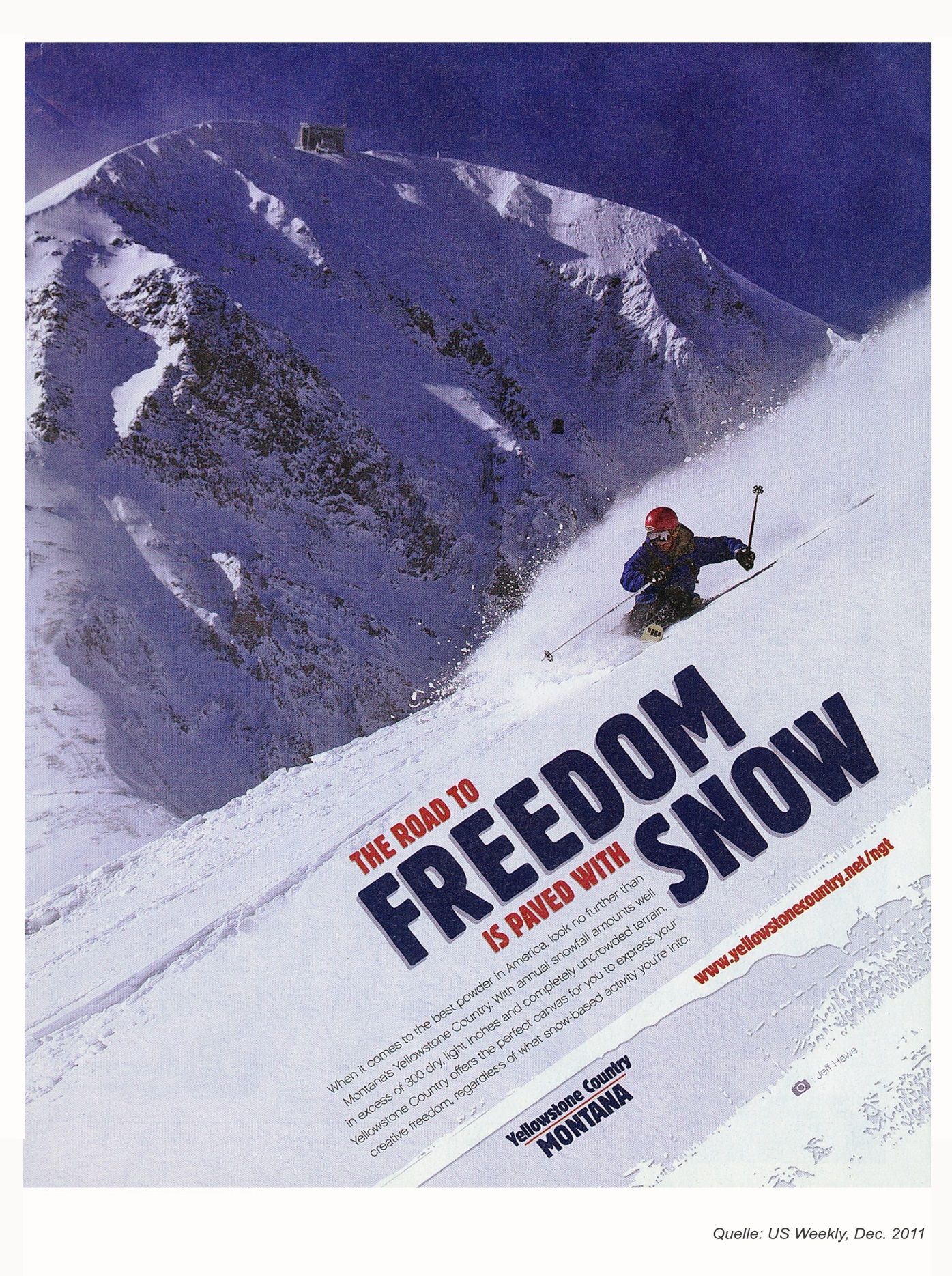 © www.yellowstonecountry.netAnnotations:	paved – normally streets are paved / covered with stones	annual – yearly	amount – quantity	canvas – a piece of fabric artists do their painting onSkiing in MontanaInhaltliche LeistungMögliche Impulse / weiterführende Fragen Teilaufgabe 1Take a closer look at the man that is shown and describe his body language.Describe the location.What colours are used in the ad?Take a closer look at the text / the slogan.Teilaufgabe 2What’s your first impression when you see the ad? What is the effect of the colours that are used?What effect does the text have on the reader?Who is the ad aimed at? / What is the ad trying to say?Teilaufgabe 3Would you like to go skiing in Montana? Say why (not).Why are many people against skiing?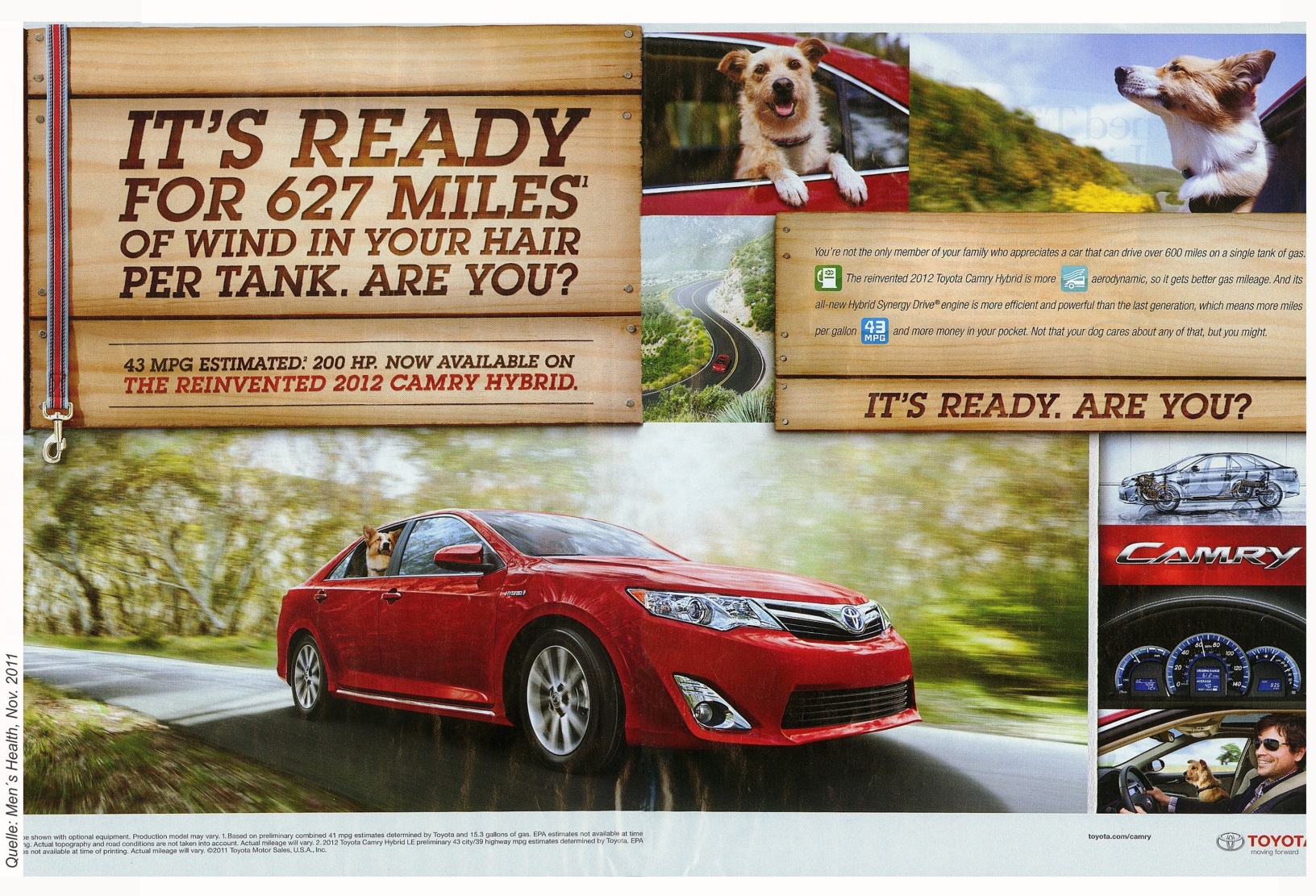 © ToyotaAnnotations:		miles – 1 mile = 1,6 km			MPG – miles per gallon (1 gallon = 3.8 liters)			to estimate – schätzen 			to reinvent sth. – etwas neu erfinden			to appreciate sth. – etwas zu schätzen wissenTOYOTA CAMRYInhaltliche LeistungMögliche Impulse / weiterführende Fragen Teilaufgabe 1Take a closer look at the man driving the car and describe his appearance/his body language. Take a closer look at the texts and the icons used in the text and describe them.Teilaufgabe 2How is the reader’s attention attracted?Who is the ad aimed at? Teilaufgabe 3Why do you think dogs are shown in the ad to promote the car?Aufgaben und Inhaltliche Leistung – zweiter PrüfungsteilFür den zweiten Prüfungsteil Sprechen: an Gesprächen teilnehmen sind zum Inhalt Media (Mediennutzung im Alltag) fünf Rollenkartensets für eine Diskussion mit je zwei Prüflingen zusammengestellt. Da es sich um Paarprüfungen handelt, kann jedes Set bei insgesamt drei Prüfungen eingesetzt werden. Die beiden Prüflinge haben die Aufgabe, ihre Rolle in der  Diskussion zu vertreten und – wenn möglich – am Ende der Diskussion zu einem einvernehmlichen Ergebnis zu kommen. Folgende Diskussionsthemen sind vertreten:Computers in everyday life Computer games Mobiles at school Online shopping vs. Shopping in real shopsSocial networksDie Aufgabenstellungen und Erwartungshorizonte mit möglichen Schülerlösungen sind im Folgenden zusammengestellt. Name: ____________________________________________________________________Part 2 (discussion) – Computers in everyday lifeSituation:	You and your friend are having an argument about the role the computer plays 		in your lives.Name: ____________________________________________________________________Part 2 (discussion) – Computers in everyday lifeSituation:	You and your friend are having an argument about the role the computer plays 		in your lives.Discussion: Computers in everyday lifeInhaltliche LeistungName: ____________________________________________________________________Part 2 (discussion) – Computer gamesSituation:	You and your friend are having an argument about computer games.Name: ____________________________________________________________________Part 2 (discussion) – Computer gamesSituation:	You and your friend are having an argument about computer games.Discussion: Computer gamesInhaltliche LeistungName: ____________________________________________________________________Part 2 (discussion) – Mobiles at school Situation:	You and your friend discuss the new rules of your school. One of the rules is 		that you are not allowed to take your mobile to school. If a teacher sees one 		he / she is allowed to take it away.Name: ____________________________________________________________________Part 2 (discussion) – Mobiles at school Situation:	You and your friend discuss the new rules of your school. One of the rules is 		that you are not allowed to take your mobile to school. If a teacher sees one 		he / she is allowed to take it away.Discussion: Mobiles at schoolInhaltliche LeistungName: ____________________________________________________________________Part 2 (discussion) – Online shopping vs. Shopping in real shopsSituation:	You and your friends are talking about shopping. Some of you buy what you 		want and need mostly online and avoid going to real shops, others prefer 		going to real shops. Name: ____________________________________________________________________Part 2 (discussion) – Online shopping vs. Shopping in real shopsSituation:	You and your friends are talking about shopping. Some of you buy what you 		want and need mostly online and avoid going to real shops, others prefer 		going to real shops. Discussion: Online shopping vs. Shopping in real shopsInhaltliche LeistungName: ____________________________________________________________________Part 2 (discussion) – Social networksSituation:	You and your friend are talking about social networks. Most of the people in 		your class have joined the same network.Name: ____________________________________________________________________Part 2 (discussion) – Social networksSituation:	You and your friend are talking about social networks. Most of the people in 		your class have joined the same network.Discussion: Social networksInhaltliche LeistungSchulformSchulenHauptschuleVon-Zumbusch-Schule, Gem. Hauptschule Herzebrock-Clarholz, Herzebrock-Clarholz GesamtschuleGesamtschule Holzkamp, Witten  GesamtschuleWilli-Brand-Gesamtschule, BochumGesamtschuleGeschwister-Scholl-Gesamtschule der Stadt Dortmund, Dortmund RealschuleAdolf-Reichwein-Realschule, Witten  RealschuleGeschwister-Scholl-Realschule, Gütersloh GymnasiumStädtisches Lessing-Gymnasium, Köln GymnasiumStädtisches Gymnasium Essen-Werden, Essen  KLP-BezugTeil 1: Zusammenhängendes Sprechen – Print advertisementsKLP-BezugTeil 1: Zusammenhängendes Sprechen – Print advertisementsKompetenzbereich Interkulturelle Kompetenzen gewählte Themen der Werbeanzeigen:BeautyCars and other means of transportFood & drinksTourism  Free time activitiesJobs „Die Schülerinnen und Schüler verfügen über ein grund-legendes Orientierungswissen zu den folgenden Themenfeldern:Persönliche Lebensgestaltung […]Ausbildung […] / Berufsorientierung […]Teilhabe am gesellschaftlichen Leben […]“(Kernlehrpläne SI Englisch: GE, S. 42f. / HS, S. 30 / RS, S. 36 / GY, S. 39)„Die Schülerinnen und Schüler könnenLebensbedingungen und Lebensweisen von Men-schen anderer Kulturen (HS: in ausgewählten Aspek-ten) vergleichen und kulturbedingte Unterschiede und Gemeinsamkeiten nachvollziehen und erläutern,Sach- und Gebrauchstexte bezogen auf kulturspezi-fische Merkmale erläutern …“(KLP GE, S. 43 / HS, S. 30 / RS, S. 36 / GY, S. 39)gewählte Themen der Werbeanzeigen:BeautyCars and other means of transportFood & drinksTourism  Free time activitiesJobs Kompetenzbereich Umgang mit Texten und MedienAnalyse einer Werbe-anzeige:Effekteingesetzte Mittel und ihre WirkungBotschaftDie Schülerinnen und Schüler „können ein grund-legendes analytisch-interpretierendes Instrumentarium einsetzen, um die Wirkung von Texten zu beschreiben“ (u. a. in Werbetexten). (KLP GE, S. 47 / KLP RS, S. 39)Analyse einer Werbe-anzeige:Effekteingesetzte Mittel und ihre WirkungBotschaftDie Schülerinnen und Schüler „können grundlegende Texterschließungsverfahren einsetzen, um die Wirkung von authentischen Texten zu erkunden“ (u. a. in Werbe-texten). (KLP GY, S. 42)Analyse einer Werbe-anzeige:Effekteingesetzte Mittel und ihre WirkungBotschaftDie Schülerinnen und Schüler können „einfache rhetorische Mittel, u. a. Kontraste, Vergleiche, Bilder in Werbetexten, […] auffinden und deren Wirkung beschrei-ben“. (KLP HS, S. 32)Analyse einer Werbe-anzeige:Effekteingesetzte Mittel und ihre WirkungBotschaftKompetenzbereich Sprechen: zusammenhängendes SprechenBeschreibung und Kommentar einer Werbeanzeige:vollständige und systematische BeschreibungStellungnahme zur Werbeanzeige, allgemein und persönlichDie Schülerinnen und Schüler können „zu Themen von gesellschaftlicher Bedeutung weitgehend zusammen-hängend sprechen“, „Ergebnisse aus Projekten […] präsentieren und bewerten“, „gelesene […] Texte […] zusammenfassend wiedergeben“ und „Meinungen äußern und […] Texte kommentieren“. (KLP GE, S. 40)Beschreibung und Kommentar einer Werbeanzeige:vollständige und systematische BeschreibungStellungnahme zur Werbeanzeige, allgemein und persönlichDie Schülerinnen und Schüler können „zu Themen von gesellschaftlicher Bedeutung (RS: weitgehend) zusam-menhängend sprechen, d. h. beschreiben, darstellen […] zusammenfassen und bewerten“. (KLP RS, S. 34, KLP GY, S. 37)Beschreibung und Kommentar einer Werbeanzeige:vollständige und systematische BeschreibungStellungnahme zur Werbeanzeige, allgemein und persönlichDie Schülerinnen und Schüler können „zu vertrauten Themen von gesellschaftlicher Bedeutung weitgehend zusammenhängend sprechen.“ (KLP HS, S. 28)Beschreibung und Kommentar einer Werbeanzeige:vollständige und systematische BeschreibungStellungnahme zur Werbeanzeige, allgemein und persönlichKLP-Bezug Teil 2: An Gesprächen teilnehmen – MediaKLP-Bezug Teil 2: An Gesprächen teilnehmen – MediaKompetenzbereich Interkulturelle Kompetenzen gewählte Diskussions-themen:Computers in everyday life Computer gamesMobiles at school Online shopping vs. Shopping in real shopsSocial networks „Die Schülerinnen und Schüler verfügen über ein grund-legendes Orientierungswissen zu den folgenden Themenfeldern:Persönliche Lebensgestaltung […]Teilhabe am gesellschaftlichen Leben […]“(KLP GE, S. 42f. / HS (erweitertes Orientierungswissen), S. 30 / RS, S. 36 / GY, S. 39)gewählte Diskussions-themen:Computers in everyday life Computer gamesMobiles at school Online shopping vs. Shopping in real shopsSocial networks Kompetenzbereich Sprechen: an Gesprächen teilnehmenüber Mediennutzung im Alltag diskutieren:Gespräche beginnen, aufrechterhalten und beendenGründe / Argumente für die eigene Meinung anführen „Die Schülerinnen und Schüler können sich in unterschiedlichen Situationen des Alltags an Gesprächen beteiligen und sich zu Themen und Inhalten ihres Interessen- und Erfahrungsbereichs sowie zu Themen von gesellschaftlicher Bedeutung äußern“, „mitteilungs-bezogene Gespräche, u. a. über […] Medien […] führen […] und dabei eigene Interessen einbringen“, „sich nach Vorbereitung argumentierend an Gesprächen beteiligen und dabei ihre eigenen Interessen, Positionen und Gefühle einbringen“. (KLP GE, S. 39)über Mediennutzung im Alltag diskutieren:Gespräche beginnen, aufrechterhalten und beendenGründe / Argumente für die eigene Meinung anführen „Die Schülerinnen und Schüler können Gespräche über alltagsbezogene Themen, über eigene Interessen und Erfahrungsbereiche führen. Sie können in Dialogen über vertraute Themen von gesellschaftlicher Bedeutung ihre Meinungen und eigene Erfahrungen formulieren“, „mittei-lungsbezogene Gespräche, u. a. über Probleme von […] Medien […] führen“, „bei sprachlichen Schwierigkeiten Gespräche aufrechterhalten und sich auf die Gesprächs-partner einstellen “. (KLP HS, S. 28)über Mediennutzung im Alltag diskutieren:Gespräch beginnen, aufrechterhalten und beendenGründe / Argumente für die eigene Meinung anführen „Die Schülerinnen und Schüler können sich in unterschiedlichen Situationen des Alltags an Gesprächen beteiligen und sich zu Themen und Inhalten ihres Interessen- und Erfahrungsbereichs sowie zu Themen von gesellschaftlicher Bedeutung äußern“, „sich argu-mentierend an Gesprächen beteiligen und dabei ihre eigenen Interessen, Positionen und Gefühle einbringen“, „Gespräche beginnen, fortführen und beenden sowie bei sprachlichen Schwierigkeiten aufrechterhalten, d. h. sich auf die Gesprächspartnerinnen und -partner einstellen“. (KLP RS, S. 34)über Mediennutzung im Alltag diskutieren:Gespräch beginnen, aufrechterhalten und beendenGründe / Argumente für die eigene Meinung anführen „Die Schülerinnen und Schüler können sich aktiv an unterschiedlichen Alltagsgesprächen sowie an Gesprä-chen über Themen von gesellschaftlicher Bedeutung beteiligen“, „bei sprachlichen Schwierigkeiten Gespräche aufrechterhalten und sich auf die Gesprächspartnerinnen und -partner einstellen“, „an einfachen förmlichen Pro- und Kontra-Diskussionen teilnehmen“. (KLP GY, S. 36f.)über Mediennutzung im Alltag diskutieren:Gespräch beginnen, aufrechterhalten und beendenGründe / Argumente für die eigene Meinung anführen STEP 1: DESCRIPTION – What is shown?Useful phrasesIntroductory sentence(s)Name …where the ad was published (if known).what kind of product is advertised.the name of the product and company (if known).what kind of picture it is (photo, drawing, montage, etc.).Systematic description of the ad (e.g. from foreground to background, from top to bottom, from left to right).Describe in detail …what / who is shown.Where is the ad set?How many people are shown?What is their relationship?What are they doing?Describe their appearance (age, clothes, facial expressions and body language, etc.). How is the product presented? (size, colour, number, etc.)the text used in the ad.What does it say?How is the text presented? (layout, typeface, size, colour(s), etc.)The ad was published on (date) in the newspaper … / on the internet.It is an ad for …The ad shows ... / is about ...The situation that is presented shows ...…There is ... / There are ...The ad is set in /at …In the ad one can see ...The ad shows a picture of ... The largest part of the ad shows ...At the top ... / At the bottom ...In the foreground ... / In the background ...In the centre ...On the left ... / On the right ...In the bottom right-hand corner ...In the top left-hand corner ...Furthermore you can see ...There is a pictogram / icon showing …Some words are printed in bold type / … italics / … capital letters / … Some of the text looks handwritten.The text refers to … / … describes … / gives information about ……STEP 2: ANALYSIS – What is the effect?Useful phrasesAnalyse the effect of the ad. Explain …how the reader’s attention  is attracted / caught.how the product is presented – if shown.why the product is not shown.the use of images, text, captions, logos, colours, etc.the effect of the people’s facial expressions and body language.the underlying message of the ad. (What is the ad trying to say / criticise …?)who the ad is made for (target group: age, sex, culture, etc.). The ad is very eye-catching / shocking / funny /… because / through its use of ...The ad appeals to the reader directly by ... (-ing) …The layout / The use of colour supports the impression of ...The bold / capital letters attract the reader’s attention.The text underlines the quality of the product because …The ad criticises / makes fun of ...The ad clearly shows that ... The ad is meant to show the reader ...The ad conveys the message that ...… STEP 3: EVALUATION – What do YOU think?Useful phrasesComment on …whether the ad is successful in making the reader want to buy the product?the effect the ad has on you. (e.g. Would you buy this product? Have you already bought this or a similar product?)The ad is very successful / not very successful in ...(-ing)The ad fails to convince ...The ad does not really convince me of ...The ad could have been more effective if it had ...I think/In my opinion the ad is (un)suitable / (in)appropriate / (un)believable / (in)credible ……FIRST clearly state your opinion on the topic.I think …In my opinion … / My opinion is …From my point of view … / My point of view is …In my view … / My view is …I strongly believe that …That’s how I see it …The way I see it, …… 	THEN discuss the topic.What about you? / What do you think / feel about …?  What’s your opinion / view on …?Do you agree? / Don’t you agree? Are you saying that …? Are you trying to tell me that …?If you ask me … Well, actually, I think …I am not sure but …I agree (with you) …I’m sorry, but I cannot agree (with you) here …Well, I don’t think so. I see your point but …I see what you mean but …OK, but listen to my idea. I want to …Let me give you one example. / As an example … / For example …That’s a very good point.You must be kidding / joking.                                                                                   No way! I wouldn’t say that …and / in addition / additionally / moreover / furthermore / on top of that / also / …, toobut / however / …, though / even though / nonetheless / nevertheless / yet …so / because of that / therefore / consequently / thus / hence / …first(ly) / second(ly) / third(ly) / ……FINALLY say whether you agree with your friend or not and why (not).Finally / In conclusion / To sum up …You’re right. / That’s true. / I agree.	Right, so we agree (on) ...Well, that’s agreed then, right?Well, I think you’re wrong here. / … that’s wrong.I’m sorry, but I don’t agree. / … I have to disagree.That’s it then. / OK then.…		Print advertisementsBASF – kids love chemistry (Beispiel mit Aufgabenblatt)AIRFRANCEAlaska – Official State Vacation PlannerEgyptEye Roll-OnGo RVingMeaty Bone – Savory BitesNaked: mighty mangoSkiing in MontanaTOYOTA CAMRYAssignments:Describe the advertisement in detail.Analyse the advertisement. The following questions can help you:What is the effect of the advertisement on the reader?What means are used to create this effect? What is the message of the advertisement? Comment on how effective the advertisement is. Refer to the reader in general. / How might the reader react? Refer to its effect on you personally.Give reasons for your answers. TeilaufgabeAnforderungenDer Prüfling …1beschreibt die Anzeige im Detail, z. B.:ad for …photo: girl carrying out an experiment: wearing a lab coat and safety goggles; hair tied in a ponytailvery complex experimental set-up: one test tube is formed like a heart; children’s windmill and a pink balloon are integrated into the set-up …colours: tubes are filled with colourful liquids; heart filled with red liquid …slogan “kids love chemistry”: “love” printed in redtext/slogan(s)/print/logo: text gives information on “Kids’ Lab” ……2analysiert die Anzeige bzgl. - der eingesetzten bildlichen/sprachlichen Mittel und ihrer Wirkung auf den Leser, z. B.: photo: very colourful experimental setup / typically American colourfulness with unusual details  underlines the fact that sciences, especially chemistry, are fun and interesting even for kids …a girl carrying out the experiment  contradicts the stereotype that only boys are good at sciences; motivates girls to engage in sciences …colours: one test tube is formed like a heart and contains red liquid and “love” in slogan is printed in red  emphasises the love for chemistry and underlines the attractiveness of natural sciences …text: gives information on “Kids’ Lab” and promises that “the young ones can learn about chemistry and science in a fun, hands-on way”  chemistry can be fun ……- der generellen Aussage der Anzeige, z. B.:BASF offers hands-on and fun chemistry lessons that get students interested in science.…3kommentiert und bewertet die Effektivität der Anzeige bzgl.- der Wirkung auf den Leser allgemein, z. B.:sciences are interesting and can be fun …new engineers are needed ……- der Wirkung auf sich selbst und begründet seine Meinung, z. B.:the experiment looks like a nonsense experiment …science is hard work and not that much fun / too Americanized with its message that everything seems to be easy and fun ……TeilaufgabeAnforderungenDer Prüfling …1beschreibt die Anzeige im Detail, z. B.:ad for …picture / drawing / photomontage:businessman behind his desk, desk looks like an airplanebehind the man: huge windows with a view of famous sights from all over the world, e.g. the Eiffel Tower, the Golden Gate Bridge, Big Ben, etc.…colours: mainly light-grey, sky-blue and the white of the desk / planetext / slogan(s) / print / logo: sounds like a flight announcement / refers to cities worldwide…2analysiert die Anzeige bzgl. - der eingesetzten bildlichen/sprachlichen Mittel und ihrer Wirkung auf den Leser, z. B.: photomontage: office equipment / furniture looks like an airplane  you can go on working during the flight / the airline is your “office” …colours: colours of the sky  remind the reader of flying / white of the desk, etc.  stresses the trendiness of the equipment offered on board / elegance of the world of international business travellers…text: many cities mentioned  interesting for businessmen working worldwide ……- der generellen Aussage der Anzeige, z. B.:for  a businessman operating worldwide travelling is no longer a waste of time  AIRFRANCE is the ideal airline   …3kommentiert und bewertet die Effektivität der Anzeige bzgl.- der Wirkung auf den Leser allgemein, z. B.:interesting for business people who have to travel a lot / can make the most of their time on board…- der Wirkung auf sich selbst und begründet seine Meinung, z. B.:normal tourist not interested in working on board…TeilaufgabeAnforderungenDer Prüfling …1beschreibt die Anzeige im Detail, z. B.:ad for …photomontage:grizzly wearing sunglasses behind the bear: book “ALASKA - Official State Vacation Planner” showing typical landscape of Alaska …colours: book / bear: natural colours …text: mainly printed in black, some words printed in red …text / slogan(s) / print / logo: text refers to Alaska’s uniqueness …logo: “A”s in ALASKA look like snow-covered mountains ……2analysiert die Anzeige bzgl. - der eingesetzten bildlichen / sprachlichen Mittel und ihrer Wirkung auf den Leser, z. B.: photomontage: the grizzly is wearing sunglasses and seems to be smiling  attracts the reader’s attention; refers to American coolness / Alaska’s wildlife  without being threatening …impressive landscape  reader gets an impression of Alaska’s landscape / American idea of freedom in wilderness and what kind of holidays one can have there …colours: “hottest” printed in red  highlights the word and attracts the reader’s attention; highlights contrast to “Coolest State” …text / logo: use of superlatives / hyperbole: hottest book, coolest state, like nothing you’ve experienced before  text underlines that Alaska has a lot to offer …the “A”s in Alaska look like snow-covered mountain tops  underlines nature theme (cp. book cover) ……- der generellen Aussage der Anzeige, z. B.:ideal place for people who enjoy wildlife, outdoor activities and scenic landscapes …3kommentiert und bewertet die Effektivität der Anzeige bzgl.- der Wirkung auf den Leser allgemein, z. B.:it is cool to travel to Alaska; interesting for people who enjoy outdoor activities / who enjoy nature ...…- der Wirkung auf sich selbst und begründet seine  Meinung, z. B.:Alaska is not interesting for people who want entertainment; cold temperatures do not appeal ……TeilaufgabeAnforderungenDer Prüfling …1beschreibt die Anzeige im Detail, z. B.:ad for …photomontage:two young, smiling persons standing in the Red Sea … four smaller pictures showing a map and three activities …colours: mainly turquoise, blue water, brown, black handwriting, name of the holiday country written in strange-looking white letters …text / slogan(s) / print / logo: further information in normal print “where it all begins” … / text in inverted commas: handwritten with information about the name Red Sea …  / text under the pictures: information about the Red Sea in another colour ……2analysiert die Anzeige bzgl. - der eingesetzten bildlichen / sprachlichen Mittel und  ihrer Wirkung auf den Leser,    z. B.:photomontage: eye-catching with an attractive young couple having a fun holiday  emphasises how beautiful Egypt is …colours: colours like turquoise, blue  imitate the Red Sea, impression of clear / pure water …text: description of the “perfect” place  tries to convince the reader to spend his / her next holiday in Egypt / smaller photos go together with the text: “surf the waves, snorkel, dive for more”  wide range of different activities / name of the country in foreign letters  attracts the reader’s attention ……-  der generellen Aussage der Anzeige, z. B.:Come to Egypt and have fun / relax / ……3kommentiert und bewertet die Effektivität der Anzeige bzgl.- der Wirkung auf den Leser allgemein, z. B.:reader wants to spend his / her next holiday in Egypt…- der Wirkung auf sich selbst und begründet seine Meinung, z. B.:not interesting  holidays too expensive, country too far away …stereotypical holiday activity; no sightseeing / no visit of cultural or historical sights…TeilaufgabeAnforderungenDer Prüfling …1beschreibt die Anzeige im Detail, z. B.:ad for …photomontage:orange product covered in ice / name of the product line and the 	company “L’ORÉAL” …part of a young, attractive man’s face (eyes, eyebrows, nose) …colours: orange, ice-blue, white, black …face divided into 2 parts (with (brighter) and without (darker) roll-on)slogan / text: “YOU’RE WORTH IT.” in capital letters / quotation from an actor “Last night? Never happened.” ……2analysiert die Anzeige bzgl. - der eingesetzten bildlichen/sprachlichen Mittel und ihrer Wirkung auf den Leser, z. B.:photomontage: friendly expression / good-looking celebrity / reader directly addressed (eyes that look at you)  you  are invited to read the information … colours: powerful and contrasting / go together with the product; e.g. blue for cool, white for ice  invitation to have a closer look …slogan / text: “ice cool” (written in blue colours and scratched into an ice cube)  underlines the cooling effect of the product … /  “The future of your skin …”  reminder: reader himself is responsible for his good looks in the future …… -  der generellen Aussage der Anzeige, z. B.:Using L’ORÉAL HYDRA ENERGETIC is the ideal way to look brighter. Representation of typical ideal of hard-working, socially active American man…3kommentiert und bewertet die Effektivität der Anzeige bzgl.- der Wirkung auf den Leser allgemein, z. B.:I can look good in all situations when I use this product.…- der Wirkung auf sich selbst und begründet seine Meinung, z. B.:ad is not effective  there are other ways to look good…TeilaufgabeAnforderungenDer Prüfling …1beschreibt die Anzeige im Detail, z. B.:ad for …photomontage: composed of six photos showing a father, his son and a camping vehicle in the wilderness …photos are like a photo story / father and son engaged in different activities, always smiling, finally driving home in their RV …colours: in all photos brown and green dominant (only father’s and son’s shirts are red) …            text / slogan(s) / print / logo: at the bottom, on the left: short text against the background photo of the river …slogan “Go RVing” printed against the background of the RV leaving the wilderness ……2analysiert die Anzeige bzgl. - der eingesetzten bildlichen / sprachlichen Mittel und ihrer Wirkung auf den Leser, z. B.: photomontage: wilderness  with an RV you can go anywhere you want  typically American ideal of freedom / independence / adventure …smiling faces in all photos  father and son  seem to be enjoying themselves …colours: brown and green  colours of nature …                         text / slogan: words “Monday” / “deadline”  daily routine / stress …repetition of “go” (imperative) in text and slogan  urges the reader to break away from everyday routine / stirs him to action ……- der generellen Aussage der Anzeige, z. B.:with an RV you can get away from the stress of modern American life ……3kommentiert und bewertet die Effektivität der Anzeige bzgl.- der Wirkung auf den Leser allgemein, z. B.:appeals to people who like being outdoors / being independent / getting away from civilization ……- der Wirkung auf sich selbst und begründet seine Meinung, z. B.:not interesting for girls / only typically male / typically American outdoor activities are shown ……TeilaufgabeAnforderungenDer Prüfling …1beschreibt die Anzeige im Detail, z. B.:ad for … photo of a typically American supermarket aisle with a big variety of products:in the aisle: sledge pulled by six huskies …in the foreground, on the right: five shelves, all offering boxes of MBSB …behind the sledge: husky guide / man trying to stop the dogs …colours: in the top right-hand corner / above the shelves: a red poster with the name of the product printed in white …boxes of MBSB partly red …text / slogan(s) / print / logo: underneath the photo: slogan “THE CALL OF THE WILD CAN WAIT” printed in white, capital letters / another slogan in the bottom right-hand corner printed in red: “THE FLAVOR DOGS SAVOR” ……2analysiert die Anzeige bzgl. der eingesetzten bildlichen / sprachlichen Mittel und ihrer Wirkung auf den Leser, z. B.: photo: sledge, huskies, husky guide in a supermarket / funny situation  attract the reader’s attention / make him smile …colours: red poster with the name of the product, red colour of the boxes  attract reader’s attention …slogans:“THE CALL …”   even dogs that normally love being outdoors / are normally fed on raw meat (huskies standing for wilderness) are mad about the biscuits / pun on typically American idea of freedom / independence in wilderness “THE FLAVOR …” / rhyme  underlines how good the snack tastes …… der generellen Aussage der Anzeige, z. B.:It’s the ideal snack for all dogs – even for huskies. …3kommentiert und bewertet die Effektivität der Anzeige der Wirkung auf den Leser allgemein, z. B.:dogs look cute / situation is funny  dog owners will probably give it a try…der Wirkung auf sich selbst und begründet seine Meinung, z. B.:completely unrealistic / stupid  does not appeal to me…TeilaufgabeAnforderungenDer Prüfling …1beschreibt die Anzeige im Detail, z. B.:ad for …photomontage: foreground / bottom right-hand corner: detailed view of the product (bottle) which is surrounded by different kinds of fruit …main photo: woman climbing up a wall, tightly secured; attractive, slim, athletic figure; wearing sports clothes, concentrated, energetic …background: park with trees, bushes, well-kept lawn, river, small bridge; evening, sunset …colours: photo: soft and warm colours …text in main photo printed in orange …text / slogan / print / logo: text refers to life being exciting; drink has “no sugar added” is mentioned twice (in text and on bottle) ……2analysiert die Anzeige bzgl. - der eingesetzten bildlichen / sprachlichen Mittel und ihrer  Wirkung auf den Leser, z. B.: photomontage: detailed photo of product  reader is provided with all the necessary information about the product and will recognize it when going shopping …woman effortlessly climbing up a wall  creates the impression that this drink gives you energy and is healthy / typically American idea of moving up / progress / freedom and independence …colours: soft and warm colors  relaxed evening atmosphere; text in main photo printed in orange  takes up colour of drink and refers to it …text: ‘no added sugar’ is mentioned twice  healthy drink (it is not mentioned that the drink contains a lot of natural fruit sugar) …pun: ‘Life has enough highs...’  refers to high sugar contents of other drinks, the ad emphasizes that this is a healthy drink that is consumed by athletes that get their highs through sport activities …...- der generellen Aussage der Anzeige, z. B.:Drinking this smoothie gives you energy. The drink is healthy.…3kommentiert und bewertet die Effektivität der Anzeige bzgl.- der Wirkung auf den Leser allgemein, z. B.:reader would like to be as athletic as the woman and therefore wants to drink the same drink…- der Wirkung auf sich selbst und begründet seine Meinung, z. B.:no information on energy contents; no information given that smoothies contain natural fruit sugars ……TeilaufgabeAnforderungenDer Prüfling …1beschreibt die Anzeige im Detail, z. B.:ad for …photo: beautiful landscapebackground: snow-covered mountain against a blue sky …centre: steep snow-covered slope with a single skier racing downhill ...colours: dominating colour = snow-white slogan, name of the website printed in red + blue      text / slogan / print / logo: “THE ROAD TO FREEDOM IS PAVED WITH SNOW” printed in capital letters, “freedom” and “snow” printed in a larger font …slogan and text printed diagonally across the bottom part of the ad ……2analysiert die Anzeige bzgl. - der eingesetzten bildlichen / sprachlichen Mittel und ihrer Wirkung auf den Leser, z. B.: photo: beautiful landscape / perfect weather / just one skier on the slope  it’s like a skier’s dream come true …colours: snow-white  purity  untouched slopes, just for YOU / freshness, untouched nature, close to the blue sky …slogan:“freedom” and “snow”: eye-catching  you can enjoy skiing without any restrictions / “freedom” – typically American concept …slogan printed diagonally  dynamic  skiing area for athletic people ……- der generellen Aussage der Anzeige, z. B.:Montana is the ideal place for people who love doing winter sports / offers everything a skier could wish for. …3kommentiert und bewertet die Effektivität der Anzeige bzgl.- der Wirkung auf den Leser allgemein, z. B.:attractive for people who love (deep snow) skiing in unspoilt nature ……- der Wirkung auf sich selbst und begründet seine Meinung, z. B.:not convincing: side effects of skiing tourism / damage to the environment ……TeilaufgabeAnforderungenDer Prüfling …1beschreibt die Anzeige im Detail, z. B.:ad for …photomontage: several larger photos showing the car on the road, dogs looking out of the open window of the car;  several smaller photos showing technical details of the car …in between the photos: two text boxes; background of text boxes look like wooden planks …colours: photos: warm and soft colours …text / slogan(s) print / logo: smaller text box gives more information on efficiency and aerodynamics of the car; includes icons ……2analysiert die Anzeige bzgl. - der eingesetzten bildlichen / sprachlichen Mittel und ihrer Wirkung auf den Leser, z. B.: photomontage:bigger pictures show car on street and different scenes of people going for a drive  driving this car is fun / idea of American mobility / freedom and independence …cute dogs in almost every picture  attract the reader’s attention …smaller pictures show technical details  create the impression that the ad presents every detail …colours: soft and warm colours  underline relaxed atmosphere; summer day …text: states how many miles can be driven per tank / per gallon (627 miles per tank / 43 miles per gallon)  emphasizes the car’s efficiency and economy …icons in text emphasize the car’s advantages  stress car’s efficiency / good gas mileage; e.g.: gas pump with leaf  car is good for the environment  / car as American symbol of independence ……- der generellen Aussage der Anzeige, z. B.:This car is very efficient (hybrid motor, aerodynamics). This is good for the environment and saves money. …3kommentiert und bewertet die Effektivität der Anzeige bzgl.- der Wirkung auf den Leser allgemein, z. B.:a lot of information is given on the car’s efficiency ……- der Wirkung auf sich selbst und begründet seine Meinung, z. B.:not a lot of technical information given (e.g. max. speed, security, hybrid engine) ……Role AYou are deeply worried about the long hours your friend spends in front of his / her computer.Try to convince him / her to spend less time in front of the computer.FIRST clearly state your opinion on the topic.THEN you may talk about …school performance.health.social life.   Find more ideas …FINALLY say whether you agree with your friend or not and why (not).Role BYou like spending hours in front of your computer.Try to convince your friend that this has no negative effect on you.FIRST clearly state your opinion on the topic.THEN you may talk about …what you do when you are sitting in front of your computer.how useful the computer is for school / communication with / …other activities you do.Find more ideas …FINALLY say whether you agree with your friend or not and why (not).Inhaltliche Anforderungen – Role ADer Prüfling …bringt  seine Position zum Thema klar zum Ausdruck, z. B.:Honestly, I must say that I think you’ve become quite a computer addict ……nennt Argumente, die den Gesprächspartner/die Gesprächspartnerin zu einer Änderung seiner/ihrer Position / seines/ihres Verhaltens bewegen sollen, z. B.:negative effects on your marksyour healthyour social life……erklärt abschließend, ob er mit seinem Gesprächspartner/seiner Gesprächspartnerin übereinstimmt oder nicht, z. B.:Great, I’m happy that you agree with me ……Inhaltliche Anforderungen – Role BInhaltliche Anforderungen – Role BDer Prüfling …Der Prüfling …bringt  seine Position zum Thema klar zum Ausdruck, z. B.:Well, yes, I must say that I … but ……bringt  seine Position zum Thema klar zum Ausdruck, z. B.:Well, yes, I must say that I … but ……reagiert auf die Äußerungen des Gesprächspartners/der Gesprächspartnerin und nennt Argumente, die die Vorwürfe des/der anderen entkräften, z. B.:advantages:using it for homework / schoolcommunicating with people worldwidedownloading music……reagiert auf die Äußerungen des Gesprächspartners/der Gesprächspartnerin und nennt Argumente, die die Vorwürfe des/der anderen entkräften, z. B.:advantages:using it for homework / schoolcommunicating with people worldwidedownloading music……erklärt abschließend, ob er mit seinem Gesprächspartner/seiner Gesprächspartnerin übereinstimmt oder nicht, z. B.:Well, perhaps you’re right, I should ……erklärt abschließend, ob er mit seinem Gesprächspartner/seiner Gesprächspartnerin übereinstimmt oder nicht, z. B.:Well, perhaps you’re right, I should ……Role AYou really like playing computer games.Try to convince your friend that this does not have any negative effects on you.FIRST clearly state your opinion on the topic.THEN you may talk about …the reasons why you like playing them.violence in books / on TV.Find more ideas …FINALLY agree on a solution. Role BYou are deeply worried about the negative effect computer games may have on your friend.Try to convince him / her that he / she should stop playing computer games.FIRST clearly state your opinion on the topic.THEN you may talk about …the dangers of computer games.violence in computer games.Find more ideas …FINALLY agree on a solution. Inhaltliche Anforderungen – Role ADer Prüfling …bringt  seine Position zum Thema klar zum Ausdruck, z. B.:I can’t see any negative effects playing on the computer has on me....nennt Argumente, die den Gesprächspartner/die Gesprächspartnerin von seiner Position überzeugen sollen, z. B.:playing computer games is fun relaxing when stressedmastering difficult levels is satisfyingyou don’t have to play violent and aggressive computer games; there are also peaceful and funny gamesbooks and videos are violent too…erklärt abschließend, ob er mit seinem Gesprächspartner/seiner Gesprächspartnerin übereinstimmt oder nicht, z. B.:I’m sorry, but I like playing computer games and I can’t understand your point of view...…Inhaltliche Anforderungen – Role BInhaltliche Anforderungen – Role BDer Prüfling …Der Prüfling …bringt  seine Position zum Thema klar zum Ausdruck, z. B.:I think you spend too much time in front of the computer playing computer games. This can have negative effects on you.…bringt  seine Position zum Thema klar zum Ausdruck, z. B.:I think you spend too much time in front of the computer playing computer games. This can have negative effects on you.…reagiert auf die Äußerungen des Gesprächspartners/der Gesprächspartnerin und nennt Argumente, die die Position des/der anderen entkräften, z. B.:you can become addicted to computer gamesyou can waste a lot of time playing games; time you could use to meet friends or to do your homeworkyou might become isolatedsome games are very violent and provoke aggression…reagiert auf die Äußerungen des Gesprächspartners/der Gesprächspartnerin und nennt Argumente, die die Position des/der anderen entkräften, z. B.:you can become addicted to computer gamesyou can waste a lot of time playing games; time you could use to meet friends or to do your homeworkyou might become isolatedsome games are very violent and provoke aggression…erklärt abschließend, ob er mit seinem Gesprächspartner/seiner Gesprächspartnerin übereinstimmt oder nicht, z. B.:I can understand your position but I think you miss out on a lot when you don’t join a social network.…erklärt abschließend, ob er mit seinem Gesprächspartner/seiner Gesprächspartnerin übereinstimmt oder nicht, z. B.:I can understand your position but I think you miss out on a lot when you don’t join a social network.…Role A You can understand why the school has this new rule.Talk to your partner and try to convince him / her that this is a good idea.FIRST clearly state your opinion on the topic.THEN you may talk about …useful rules.possible problems.Find more ideas …FINALLY say whether you agree with your friend or not and why (not).Role B You cannot understand why your friend accepts the decision of the school.Talk to your partner and try to convince him / her that the new rule is not acceptable.FIRST clearly state your opinion on the topic.THEN you may talk about …stupid rules.possible advantages.Find more ideas …FINALLY say whether you agree with your friend or not and why (not).Inhaltliche Anforderungen – Role ADer Prüfling …bringt  seine Position zum Thema klar zum Ausdruck, z. B.:Honestly, I must say that I think that the new rule at school is really helpful……nennt Argumente, die den Gesprächspartner/die Gesprächspartnerin zu einer Änderung seiner/ihrer Position / seines/ihres Verhaltens bewegen sollen, z. B.:no distraction in the lessonsno possibility to take photosno one is disturbed …erklärt abschließend, ob er mit seinem Gesprächspartner/seiner Gesprächspartnerin übereinstimmt oder nicht, z. B.:Great, I’m happy that you agree with me ……Inhaltliche Anforderungen – Role BInhaltliche Anforderungen – Role BDer Prüfling …Der Prüfling …bringt  seine Position zum Thema klar zum Ausdruck, z. B.:Well, yes, I must say that I have to accept the new rule but ……bringt  seine Position zum Thema klar zum Ausdruck, z. B.:Well, yes, I must say that I have to accept the new rule but ……reagiert auf die Äußerungen des Gesprächspartners/der Gesprächspartnerin und nennt Argumente, die die Vorwürfe des/der anderen entkräften, z. B.:Advantages: use the mobile in an emergencyas a calculatorto copy results of the lessons……reagiert auf die Äußerungen des Gesprächspartners/der Gesprächspartnerin und nennt Argumente, die die Vorwürfe des/der anderen entkräften, z. B.:Advantages: use the mobile in an emergencyas a calculatorto copy results of the lessons……erklärt abschließend, ob er mit seinem Gesprächspartner/seiner Gesprächspartnerin übereinstimmt oder nicht, z. B.:Well, perhaps you’re right, I should ……erklärt abschließend, ob er mit seinem Gesprächspartner/seiner Gesprächspartnerin übereinstimmt oder nicht, z. B.:Well, perhaps you’re right, I should ……Role A You don’t like going to the shops, and you buy most of the things you want and need online.Talk to your partner and try to convince him / her that this is the best way to shop.FIRST clearly state your opinion on the topic.THEN you may talk about …the advantages of shopping online.the disadvantages of shopping in real shops.your or a friend’s experience.Find more ideas …FINALLY say whether you agree with your friend or not and why (not).Role B You like buying what you need and want in real shops. Talk to your partner and try to convince him / her that this is the best way to shop.FIRST clearly state your opinion on the topic.THEN you may talk about …the disadvantages of shopping online.the advantages of shopping in real shops.your or a friend’s experience.Find more ideas …FINALLY say whether you agree with your friend or not and why (not).Inhaltliche Anforderungen – Role ADer Prüfling …bringt  seine Position zum Thema klar zum Ausdruck, z. B.:In my opinion it is far better to buy things you need online instead of buying them in real shops....nennt Argumente, die den Gesprächspartner/die Gesprächspartnerin von seiner Position überzeugen sollen, z. B.:advantages of buying products online:comparing prices/finding the best deal is easier shopping online is far more relaxed and saves a lot of timeproducts are sent to you by post and if you don’t like the product, you can easily return it by post.……erklärt abschließend, ob er mit seinem Gesprächspartner/seiner Gesprächspartnerin übereinstimmt oder nicht, z. B.:I think I can agree with you in some points but …. …Inhaltliche Anforderungen – Role BInhaltliche Anforderungen – Role BDer Prüfling …Der Prüfling …bringt  seine Position zum Thema klar zum Ausdruck, z. B.:I prefer to go to shops when I want to buy clothes or things I need for everyday life....bringt  seine Position zum Thema klar zum Ausdruck, z. B.:I prefer to go to shops when I want to buy clothes or things I need for everyday life....reagiert auf die Äußerungen des Gesprächspartners/der Gesprächspartnerin und nennt Argumente, die die Position des/der anderen entkräften, z. B.:advantages of going to real shopsshopping is a free-time activity / quality time you spend with your friendsit is possible to compare the quality of different products directly...…reagiert auf die Äußerungen des Gesprächspartners/der Gesprächspartnerin und nennt Argumente, die die Position des/der anderen entkräften, z. B.:advantages of going to real shopsshopping is a free-time activity / quality time you spend with your friendsit is possible to compare the quality of different products directly...…erklärt abschließend, ob er mit seinem Gesprächspartner/seiner Gesprächspartnerin übereinstimmt oder nicht, z. B.:I’m afraid I can’t agree with you because ...…erklärt abschließend, ob er mit seinem Gesprächspartner/seiner Gesprächspartnerin übereinstimmt oder nicht, z. B.:I’m afraid I can’t agree with you because ...…Role A You don’t want to join any social network.Talk to your partner and try to convince him / her why it is alright not to join a social network.FIRST clearly state your opinion on the topic.THEN you may talk about …the advantages of not joining a social network.the disadvantages of joining social networks.your friends and how you stay in touch with them.Find more ideas …FINALLY say whether you agree with your friend or not and why (not).Role B You have joined the social network all your classmates are in.Talk to your partner and try to convince him / her that he / she should join this social network, too.FIRST clearly state your opinion on the topic.THEN you may talk about …the advantages of joining a social network.the difficulties / consequences your friend might come across when not joining.your friends and how you stay in touch with them.Find more ideas …FINALLY say whether you agree with your friend or not and why (not).Inhaltliche Anforderungen – Role ADer Prüfling …bringt  seine Position zum Thema klar zum Ausdruck, z. B.:In my opinion it is not necessary to join a social network.…nennt Argumente, die den Gesprächspartner/die Gesprächspartnerin von seiner Position überzeugen sollen, z. B.:Advantages/disadvantages:talking to people directly (meeting them, calling them on the phone, etc.)having more time for your hobbies, family and friendshaving more time for your school workin social networks people can pretend to be someone else; that might be dangerous……erklärt abschließend, ob er mit seinem Gesprächspartner/seiner Gesprächspartnerin übereinstimmt oder nicht, z. B.:I’m sorry, but I can’t understand your point of view...…Inhaltliche Anforderungen – Role BInhaltliche Anforderungen – Role BDer Prüfling …Der Prüfling …bringt  seine Position zum Thema klar zum Ausdruck, z. B.:I can’t understand why you haven’t joined a social network yet. …bringt  seine Position zum Thema klar zum Ausdruck, z. B.:I can’t understand why you haven’t joined a social network yet. …reagiert auf die Äußerungen des Gesprächspartners/der Gesprächspartnerin und nennt Argumente, die die Position des/der anderen entkräften, z.B.:Advantages of joining a social network/ problems that might come up when going abroadyou always know what’s going on in your classyou stay in touch with your friendsyou can ask for help (forget what to do for homework, ask for help, etc.)…disadvantages/difficulties when not joiningbe an outsidermight not know about social meetings……reagiert auf die Äußerungen des Gesprächspartners/der Gesprächspartnerin und nennt Argumente, die die Position des/der anderen entkräften, z.B.:Advantages of joining a social network/ problems that might come up when going abroadyou always know what’s going on in your classyou stay in touch with your friendsyou can ask for help (forget what to do for homework, ask for help, etc.)…disadvantages/difficulties when not joiningbe an outsidermight not know about social meetings……erklärt abschließend, ob er mit seinem Gesprächspartner/seiner Gesprächspartnerin übereinstimmt oder nicht, z. B.:I can understand your position but I think you miss out on a lot when you don’t join a social network.…erklärt abschließend, ob er mit seinem Gesprächspartner/seiner Gesprächspartnerin übereinstimmt oder nicht, z. B.:I can understand your position but I think you miss out on a lot when you don’t join a social network.…